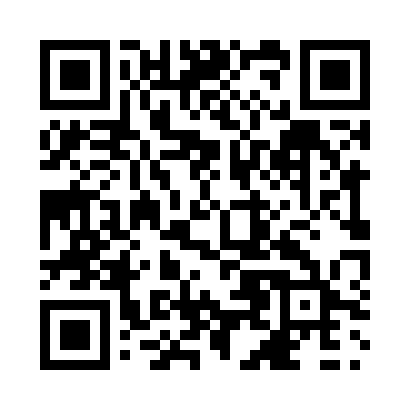 Prayer times for Clanbrassil, Ontario, CanadaWed 1 May 2024 - Fri 31 May 2024High Latitude Method: Angle Based RulePrayer Calculation Method: Islamic Society of North AmericaAsar Calculation Method: HanafiPrayer times provided by https://www.salahtimes.comDateDayFajrSunriseDhuhrAsrMaghribIsha1Wed4:436:131:176:158:219:512Thu4:416:121:176:168:239:533Fri4:406:101:176:168:249:554Sat4:386:091:176:178:259:565Sun4:366:081:166:188:269:586Mon4:346:061:166:188:279:597Tue4:336:051:166:198:2810:018Wed4:316:041:166:208:2910:029Thu4:296:031:166:208:3010:0410Fri4:286:021:166:218:3110:0611Sat4:266:001:166:228:3310:0712Sun4:255:591:166:228:3410:0913Mon4:235:581:166:238:3510:1014Tue4:215:571:166:238:3610:1215Wed4:205:561:166:248:3710:1316Thu4:185:551:166:258:3810:1517Fri4:175:541:166:258:3910:1618Sat4:165:531:166:268:4010:1819Sun4:145:521:166:268:4110:1920Mon4:135:511:166:278:4210:2121Tue4:115:501:166:288:4310:2222Wed4:105:501:176:288:4410:2423Thu4:095:491:176:298:4510:2524Fri4:085:481:176:298:4610:2625Sat4:075:471:176:308:4710:2826Sun4:055:471:176:308:4810:2927Mon4:045:461:176:318:4810:3028Tue4:035:451:176:328:4910:3229Wed4:025:451:176:328:5010:3330Thu4:015:441:176:338:5110:3431Fri4:005:441:186:338:5210:35